      ΕΛΛΗΝΙΚΗ ΔΗΜΟΚΡΑΤΙΑΑΡΙΣΤΟΤΕΛΕΙΟ ΠΑΝΕΠΙΣΤΗΜΙΟ ΘΕΣΣΑΛΟΝΙΚΗΣ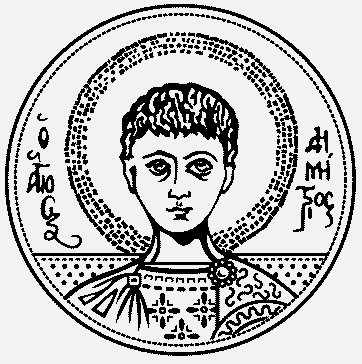 ΣΧΟΛΗ  ΚΑΛΩΝ ΤΕΧΝΩΝΤΜΗΜΑ ΜΟΥΣΙΚΩΝ ΣΠΟΥΔΩΝΒΕΒΑΙΩΣΗΒεβαιώνεται ότι ο/η ……………………………………..  του …………………. με Α.Ε.Μ ……..είναι φοιτητής/τρια του Τμήματος Μουσικών Σπουδών, στο ……… εξάμηνο και πήρε μέρος   στην  εξέταση  του  μαθήματος:  ………………………………………………………που έγινε στις ……………Η βεβαίωση αυτή χορηγείται ύστερα από προφορική του/της αίτηση, για τη χορήγηση ειδικής άδειας από την υπηρεσία του/της.Θεσσαλονίκη, ………………Ο Διδάσκων / Η ΔιδάσκουσαΑ Ρ Ι ΣΤ ΟΤ Ε Λ Ε Ι Ο ΠΑ ΝΕ ΠΙ ΣΤ Η ΜΙ Ο ΘΕ Σ ΣΑ Λ Ο ΝΙ Κ ΗΣ ■ 5 4 1 24 ΘΕ ΣΣΑ Λ Ο ΝΙ Κ Η ■ Τ ηλ . Κ έ ν τ ρ ο 2 3 10 9 9 6 0 00 ■w w w . aut h. gr